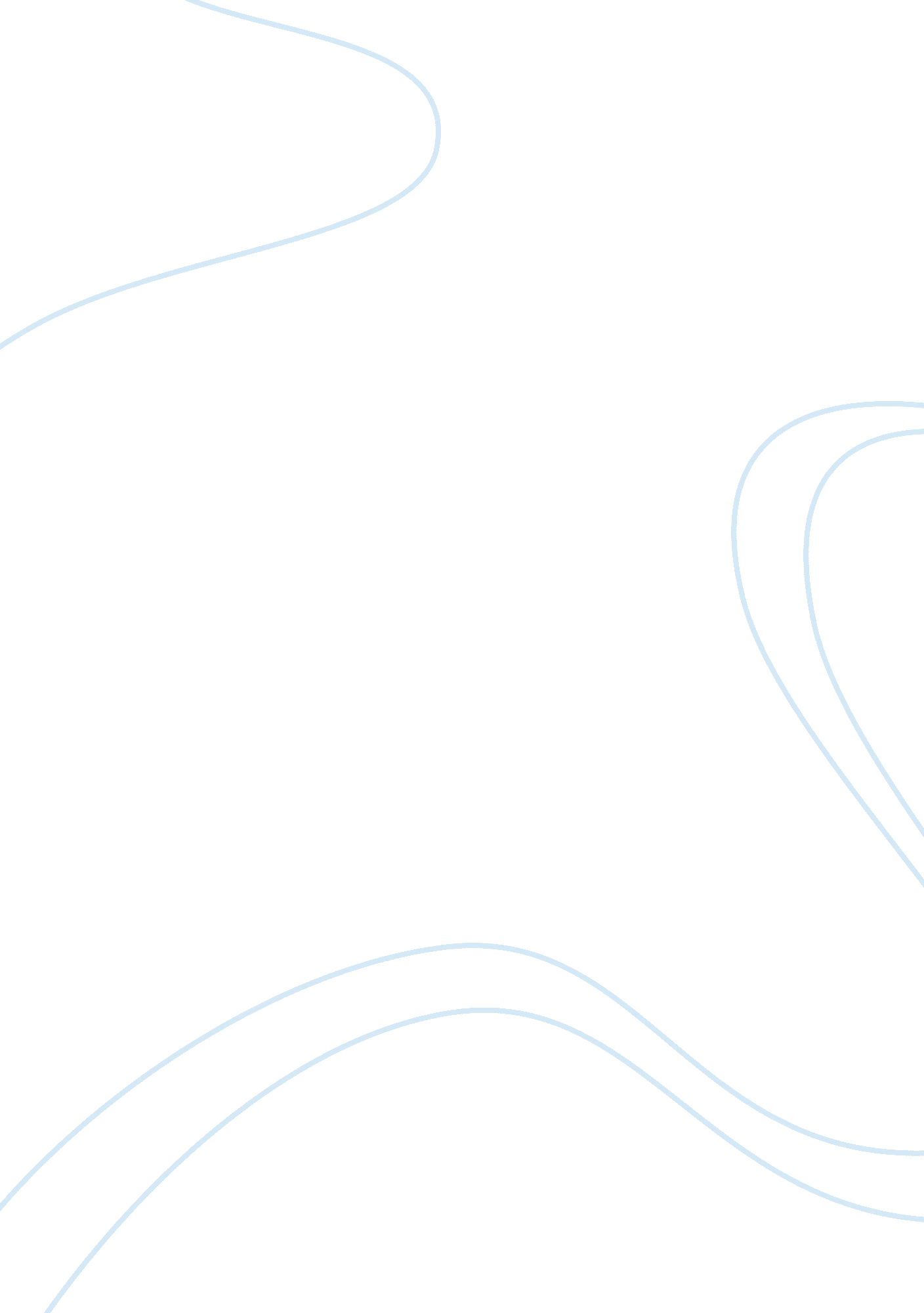 The the effectiveness of the medicines as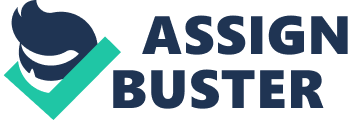 The patient was sufferingfrom health issues like; headaches, unexpected weight loss, fever, chills, infections, shortness of breath, weakness and loss of appetite. I conductedsome tests on the patient as following to diagnose the disease-·        CBC·        Tumor markers tests·        Blood protein testing·        Circulating tumour cells tests Treatmentinitials-The disease is diagnosedas blood cancer which needed medical attention at once as the patient wasfelling sick day by day. So, chemotherapy is selected as cancer treatment. Chemotherapy process-1.     First week- we started the treatment by giving the patientoral chemotherapy (oral drugs) and we were keeping track of the patient’shealth or the effectiveness of the medicines as these drugs were given severaltimes a day. Oralchemotherapy side effects on the patient-·        Sleeplessness·        Vomiting·        Mouth sores·        Diarrhea2.     Week two-Seeingthe side effects of the oral drugs we stopped the treatment as the Andrew’shealth was getting worse instead of getting better. And we gave him mild drugs totreat Andrews health issues caused by oral chemotherapy. 3.     Week 3- Wedecided to take treatment to the next level by consulting to the senior doctorsas the patient condition remained same as compared to the day we started thetreatment. Intramuscular injection. Ways we used to inject drugs were-·        PICC line·        Canula            Side effects-·        Bleeding·        Numbness·        Allergic reactions  Whatneeds to be done? The treatment was workingon the patient slowly. So, we need to increase the dose of the drugs in thefourth fifth week. We decided to give patients body some rest to rebuild the healthycells as in the fourth week Andrew will remain on complete bed rest having mildoral drugs. Alongside the medical tests like physical exams, blood tests andX-rays will be conducted to know the physical condition of the patient or theresults of the drugs. The further treatment will be based on the test resultsas these tests will define if patients body is ready to take more drugs or not. 